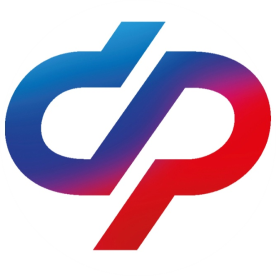 Отделение Фонда пенсионного и социального страхования                        Российской Федерации по Новгородской областиПРЕСС-РЕЛИЗВ Новгородской области ежемесячная выплата из маткапитала будет перечисляться семьям в единый день доставкиНачиная с июня этого года, будет введена единая дата выплат из материнского капитала на детей до 3 лет. Семьи, оформившие такую меру поддержки, начнут получать средства 5-го числа каждого месяца. Приходить они будут не за текущий, а за предыдущий месяц.На сегодняшний день в Новгородской области  выплата  из средств материнского капитала перечисляется в начале месяца. Деньги при этом поступают за текущий месяц, то есть в марте семьи получают выплаты за март, в апреле – за апрель. С июня начнут применяться новые правила, и семьям выплаты будут приходить в один день – 5-го числа, за предыдущий месяц. Впервые новая дата будет применена к пособию за май, деньги на счет поступят семьям 5 июня.Переход к единому дню зачисления средств произойдет автоматически, родителям не нужно в связи с этим никуда обращаться. Чтобы семьи были готовы к изменениям, Отделение уже до конца марта начнет рассылку уведомлений о новых датах получения выплат.Напомним, что право на ежемесячные средства из материнского капитала имеют семьи, чей доход меньше двух прожиточных минимумов на душу населения в регионе. При расчете дохода учитываются зарплаты, премии, пенсии, больничные и ряд других поступлений, которые получают родители и дети. Сумма ежемесячной выплаты равна прожиточному минимуму ребенка в регионе. До 2023 года ежемесячные средства из материнского капитала полагались только на второго ребенка в семье, с этого года выплату можно оформить на каждого малыша в возрасте до 3 лет.Пресс - служба Отделения СФР                                                                                     по Новгородской области Телефон: (816 2) 98-66-24.